Р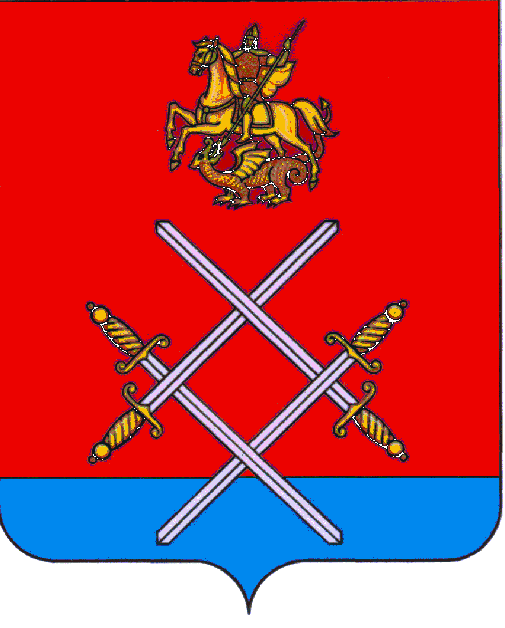 СОВЕТ ДЕПУТАТОВ РУЗСКОГО ГОРОДСКОГО ОКРУГАМОСКОВСКОЙ ОБЛАСТИРЕШЕНИЕот «_29_»___ноября____2017 г.  №_160/15_О назначении собрания по вопросу изменения категории сельского населенного пункта – деревни Городище, административно подчиненной городу Руза Московской области, на сельский населенный пункт – поселокРассмотрев постановление главы Рузского городского округа Московской области от  20.11.2017г. № 2734 «Об инициативе об изменении категории сельского населенного пункта – деревни Городище, административно подчиненной городу Руза Московской области, на сельский населенный пункт – поселок», руководствуясь Законом Московской области от 31.01.2013г. № 11/2013-ОЗ «Об административно-территориальном устройстве Московской области», Положением о порядке организации и проведения собрания граждан по вопросам изменения административно-территориального устройства на территории Рузского городского округа Московской области, принятым решением Совета депутатов Рузского городского округа Московской области от 29.11.2017г. № 153/15, Совет депутатов Рузского городского округа Московской области РЕШИЛ:1. Назначить и провести на территории населенного пункта –деревни Городище, административно подчиненной городу Руза Московской области (с географическими координатами 55°54,0'с.ш. 36°27,0'в.д.), собрание по вопросу изменения категории сельского населенного пункта – деревни Городище, административно подчиненной городу Руза Московской области, на сельский населенный пункт – поселок.Дата и сроки проведения: 05.12.2017 г. с 14ч.00м. до 14ч.30м. Место проведения: деревня Городище, около магазина «РАЙПО».2. Назначить Милаева Виталия Игоревича - начальника сельского территориального управления «Восточное» администрации Рузского городского округа Московской области ответственным за подготовку и проведение собрания по вопросу изменения категории сельского населенного пункта – деревни Городище, административно подчиненной городу Руза Московской области, на сельский населенный пункт – поселок.3. Председательствующим на собрании по вопросу изменения категории сельского населенного пункта – деревни Городище, административно подчиненной городу Руза Московской области, на сельский населенный пункт – поселок Городище назначить Бурлаенко Татьяну Алексеевну, депутата Совета депутатов Рузского городского округа Московской области, секретарем собрания назначить Стешенко Марину Александровну, юрисконсульта МКУ «АХЦ СП Колюбакинское».4. Опубликовать настоящее решение в газете «Красное знамя» и разместить на официальном сайте органов местного самоуправления Рузского городского округа Московской области в информационно-телекоммуникационной сети "Интернет".5. Настоящее решение вступает в силу со дня официального опубликования решения Совета депутатов Рузского городского округа Московской области от 29.11.2017г. № 153/15 «О принятии Положения о порядке организации и проведения собрания граждан по вопросам изменения административно-территориального устройства на территории Рузского городского округа Московской области».Председатель Совета депутатов Рузского городского округаМосковской области                                                                                       С.Б. Макаревич